Отчет о проделанной работе за 2019 годдепутата Городской Думымуниципального образования «Город Астрахань»по одномандатному округу № 5Даниловой Ольги АлександровныОсновные данные по работе с избирателями:Прием жителей осуществлялся два раза в месяц по графику: 1-я и 3-я среда месяца с 16.00 до 19.00 по адресу ул.Аксакова, 6А, а так же по графику работы Общественной приемной председателя партии «ЕДИНАЯ РОССИЯ» Д.А.Медведева. Принятых обращений –  54; Направлено обращений в организации и государственные учреждения с целью решения вопросов граждан  –  32; Оказано консультаций -   61.В отчётном периоде актуальными являлись следующие вопросы обращений граждан, проживающих в микрорайонах ст. Астрахань - 2 и Бабаевского:- устройство ребёнка в дошкольное учреждение;- оказание благотворительной материальной помощи;- социальные льготы и выплаты инвалидам;-вопросы благоустройства территории (освещение улиц, восстановление бордюров и тротуаров, установка леерного ограждения, ремонт дорог, установление детского игрового оборудования, спил опасных деревьев вблизи жилых домов, организация и упорядочение вывоза мусора с территорий частных дворов и многоквартирных домов, демонтаж незаконно установленных гаражей, отлов безнадзорных животных, скос сорной травы и камыша);- обеспечение транспортом и улучшение работы перевозчиков;- оказание качественных услуг управляющими компаниями жителям;- санитарное состояние микрорайона, в т.ч. своевременный вывоз мусора;- вопросы материального обеспечения и ремонта школ № 13, 27,28;- участие в программе "Комфортная городская среда"По всем вопросам направлялись обращения в администрацию муниципального образования «Город Астрахань» и в соответствующие службы в рамках их компетентности.2. В 2019 году исполнены следующие мероприятия по обращениям граждан:Установлены малые архитектурные формы по адресам: ул. Энергетическая, д.17; ул. 5-я Железнодорожная, 16; ул. Жилая, д.9 (центральная детская площадка);ул. 8-я Железнодорожная, д. 55/1, д. 57, д. 59;1-я Железнодорожная, д. 22Установлено леерное ограждение по ул.Бульварная, д.1, корпус1Проведена опиловка деревьев по ул.Аксакова, д.14Улучшена материальная база школ № 13, 27, 28 (400 000 руб.)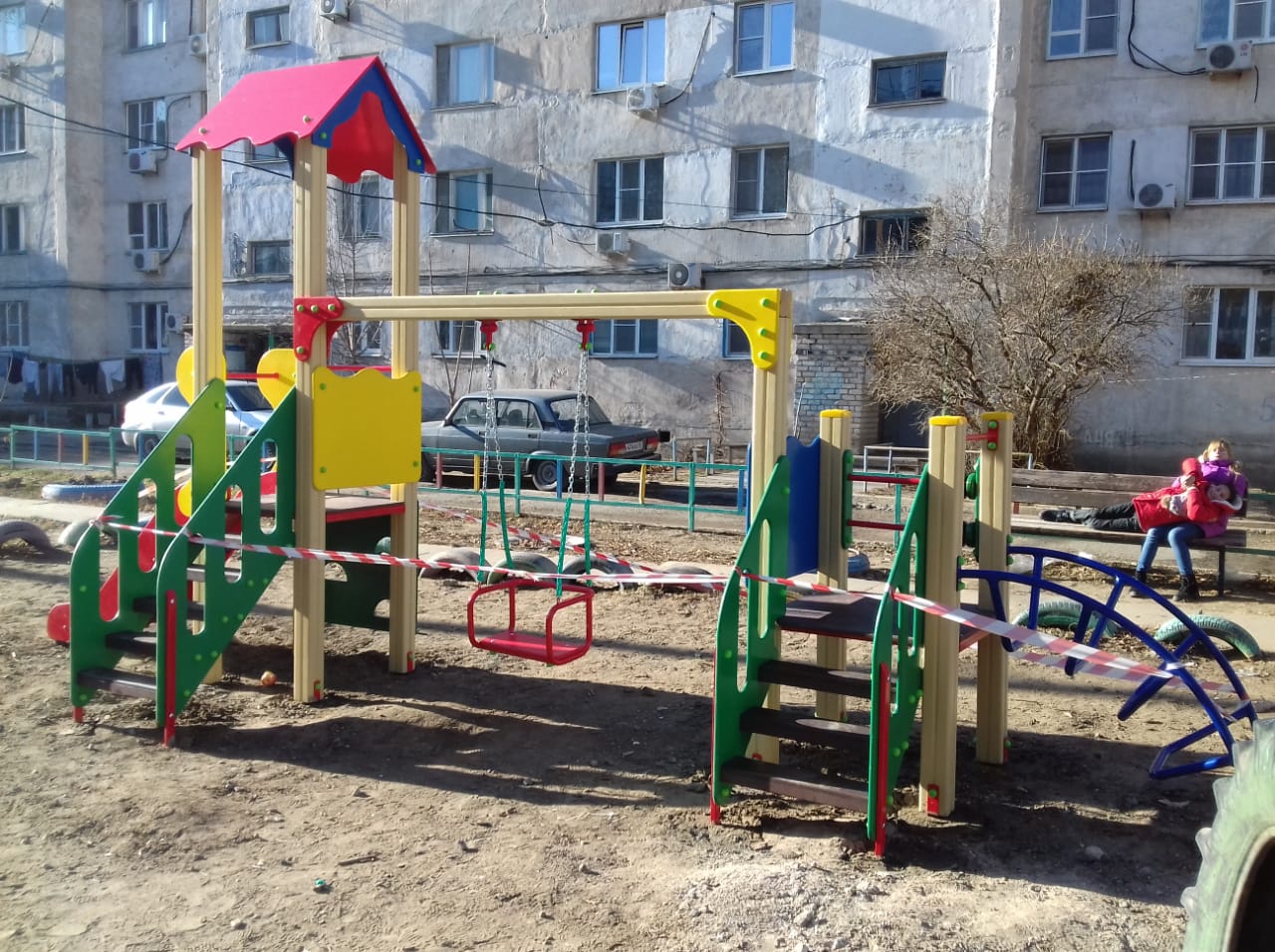 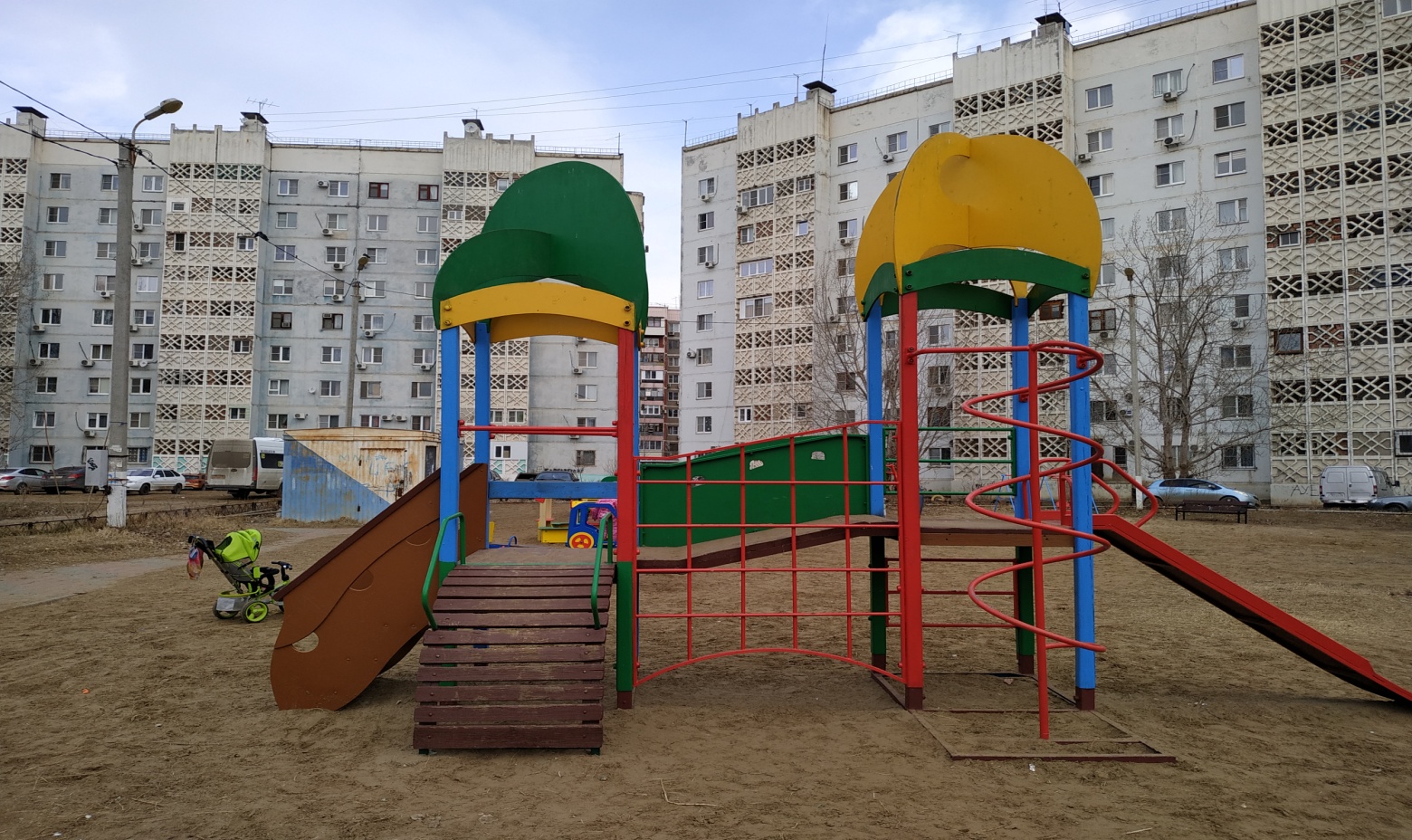 Организованы посещения людьми преклонного возраста и детьми из малообеспеченных семей культурных мероприятий города (предоставление транспорта, обеспечение билетами и т.п.) - 250 чел.Оказана материальная поддержка жителям, попавшим в трудную жизненную ситуацию, принято участие в  благотворительных акциях, проходящих на территории города и области:Областная благотворительная акция «От сердца к сердцу» с целью сбора средств для лечения детей с онкологическими заболеваниями;Областная благотворительная акция «Помоги сохранить жизнь» с целью сбора средств для лечения детей с онкологическими заболеваниями; Городская благотворительная акция «Социальный Дед Мороз» с целью поддержки детей - инвалидов, детей из многодетных и малообеспеченных семей.Городская благотворительная акция в поддержку детей ДонбассаРегиональная благотворительная акция «Первоклассник» с целью материального обеспечения детей, идущих в первый класс, из малообеспеченных семейРегиональная акция, посвященная Дню Победы в поддержку ветеранов Великой Отечественной войны и тружеников тыла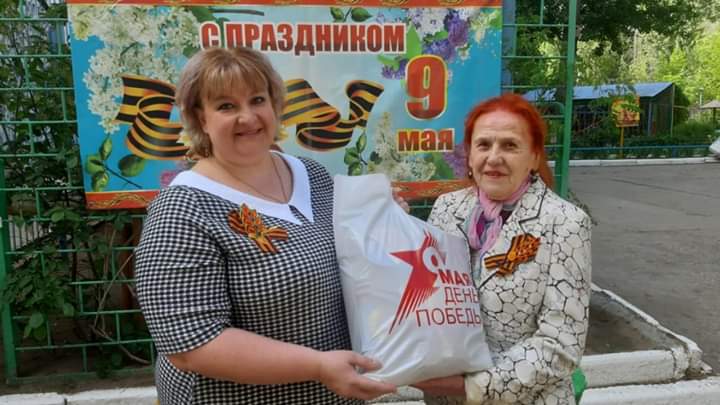 Организованы и проведены праздничные благотворительные мероприятия для детей и взрослых города Астрахани:Фестиваль художественного творчества для детей с ограниченными возможностями здоровья «Радужные нотки»;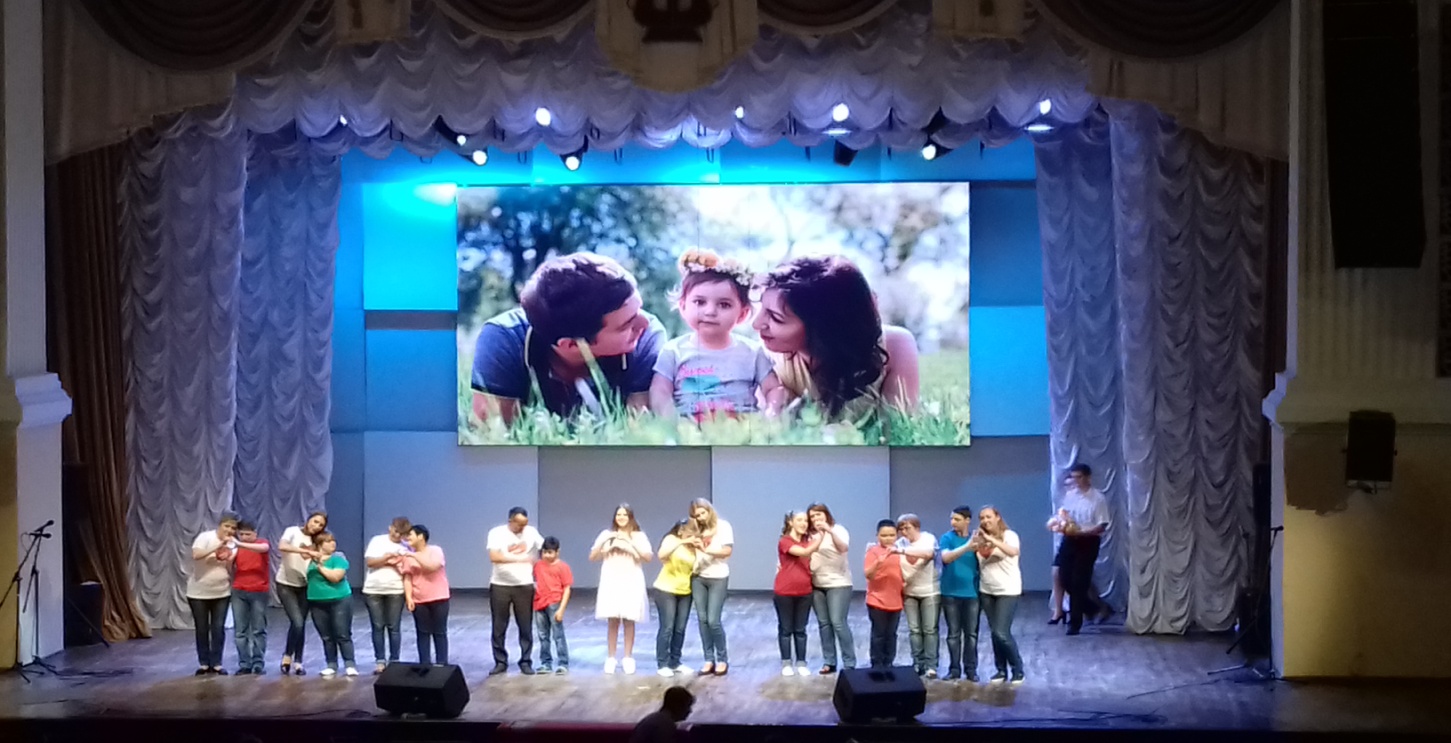 Праздничное мероприятие, посвященное Международному женскому дню, для многодетных мам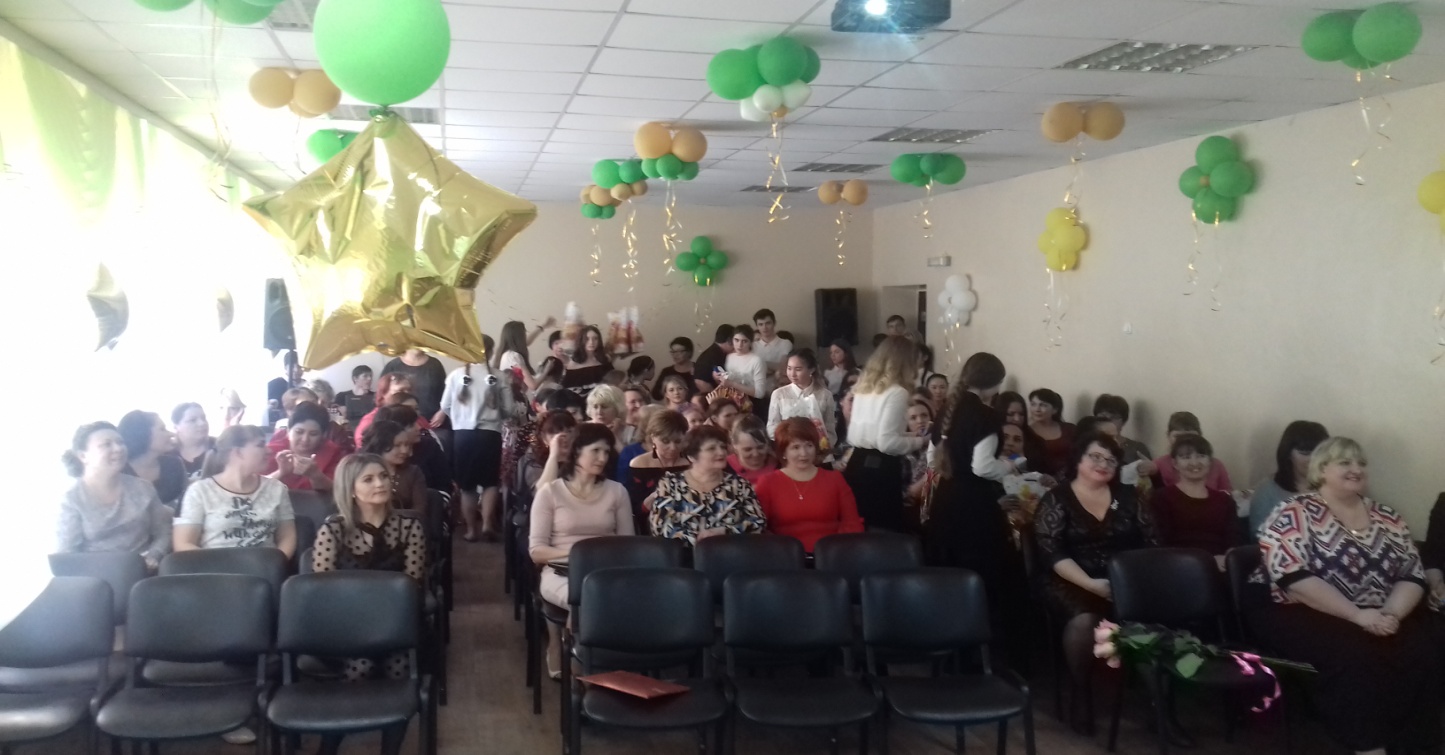 Познавательно-развлекательное мероприятие для детей из малообеспеченных семей, посвященное Дню Знаний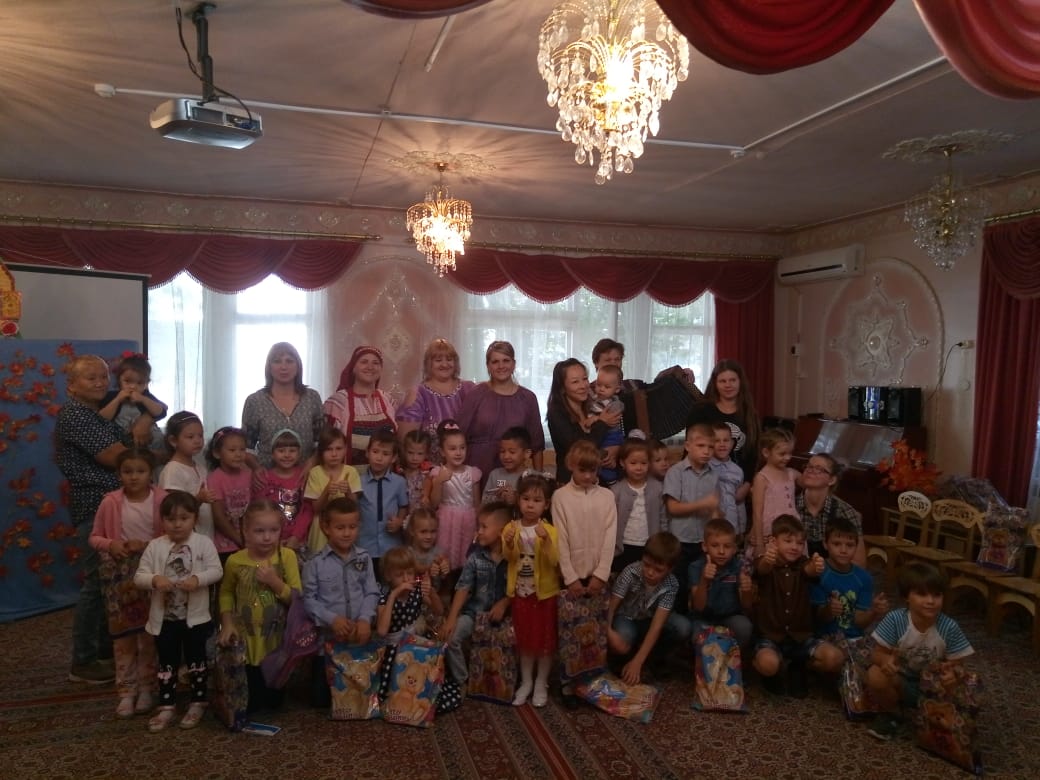 Познавательно-развлекательное мероприятие для детей и подростков ко Дню России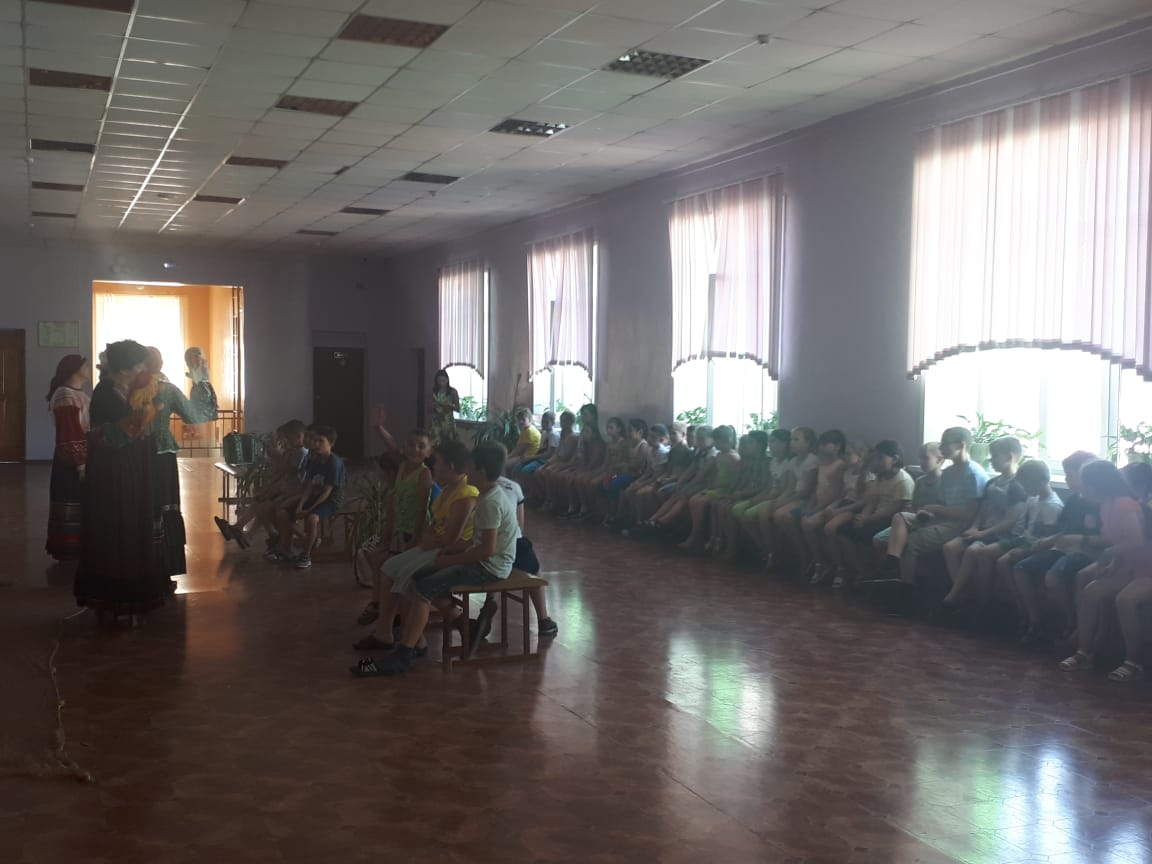 Праздничное мероприятие для жителей округа, посвященное Дню пожилого человека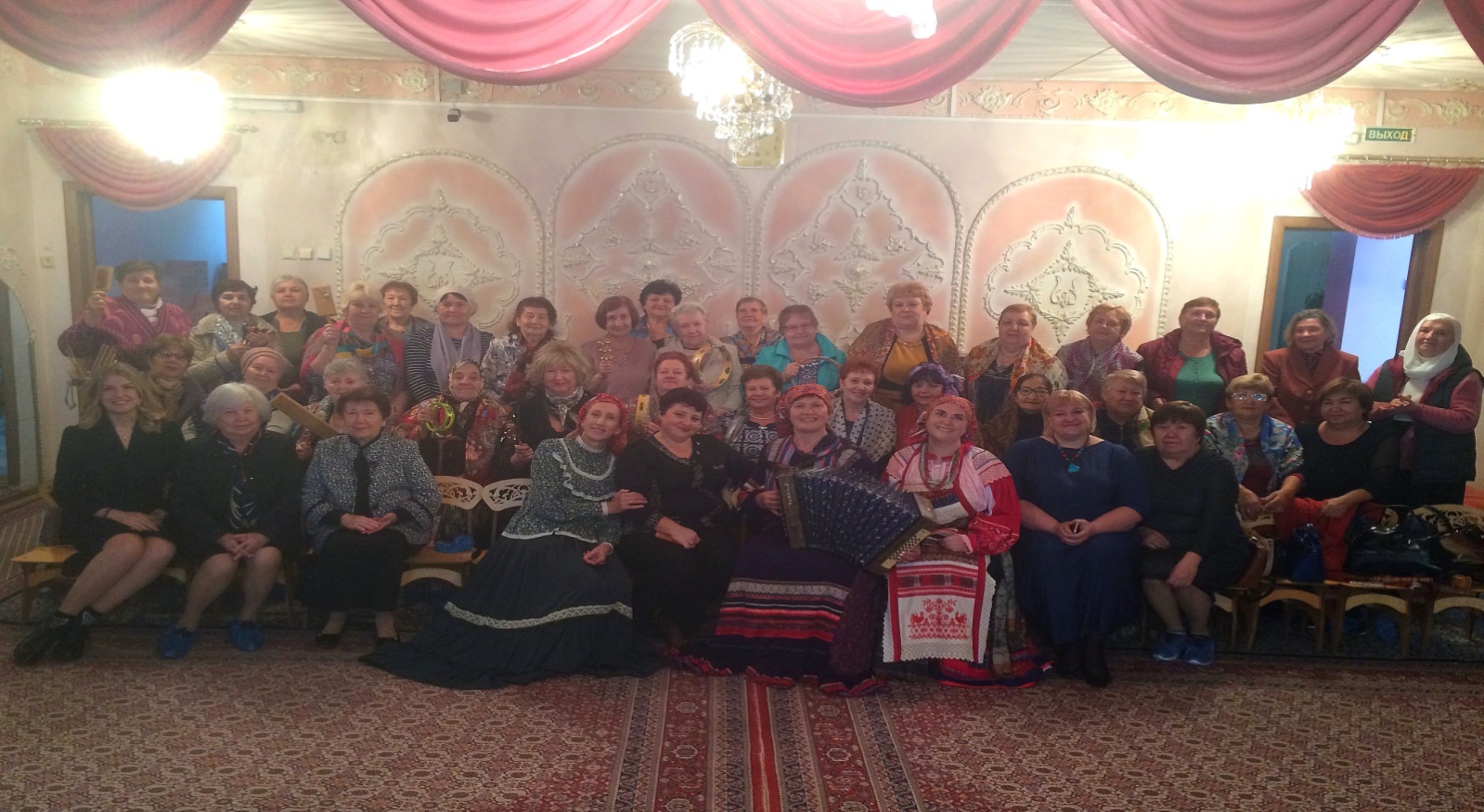 6. В течение года с целью духовно-нравственного воспитания детей и подростков, проживающих на территории округа, осуществлялось тесное взаимодействие с руководством Храма Апостола Андрея Первозванного, оказание материальной поддержки:Участие в Международном конкурсе детского творчества «Красота Божьего мира»;Участие в церемонии награждения призёров и победителей ежегодного областного конкурса социального проекта «Андреевские чтения»;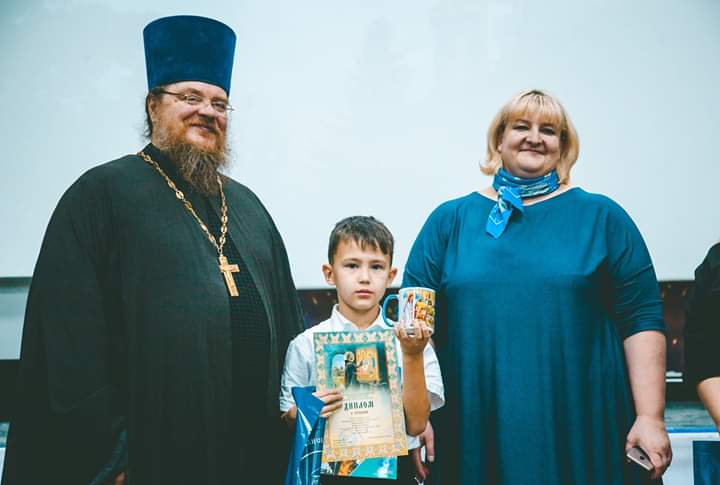 Участие в региональном конкурсе «Пасхальное яйцо»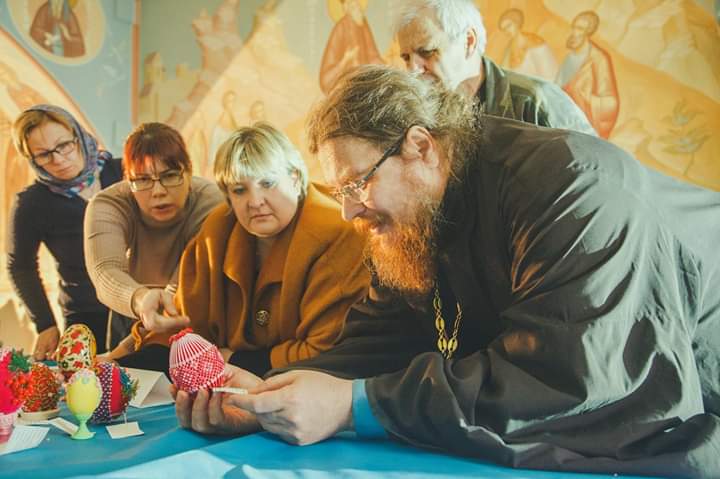 Участие в мероприятиях воскресной школы и храма Апостола Андрея Первозванного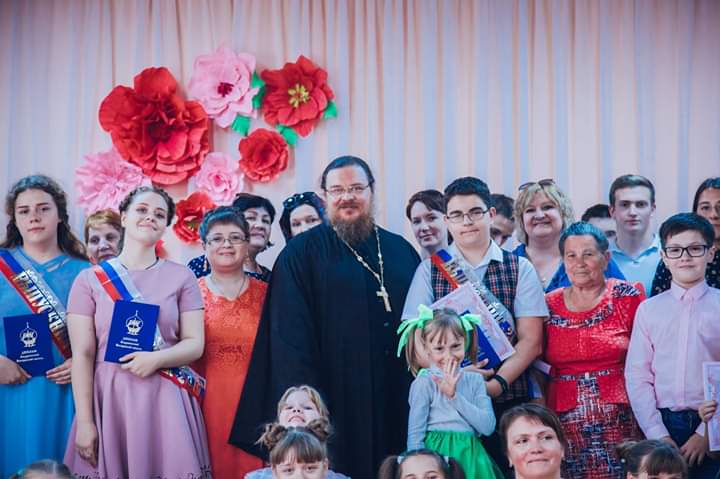 Итогом работы в текущем году стали следующие поощрения: Получение региональной премии «Благотворитель года - 2019» Благодарственное письмо Комитета Государственной Думы по федеративному устройству и запросам местного самоуправления за активную депутатскую работу с жителями города, организацию работы с детьми с ограниченными возможностями здоровья, оказание им материальной поддержки, весомый вклад в обеспечение социальной стабильности города Астрахани Благодарственные письма от общественных организаций и жителей города 